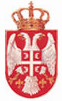 REPUBLIKA SRBIJA NARODNA SKUPŠTINAOdbor za spoljne poslove06 Broj: 06-2/133-1721. jul 2017. godineB e o g r a dNa osnovu člana 70. stav 1. alineja prva Poslovnika Narodne skupštineS A Z I V A M23. SEDNICU ODBORA ZA SPOLjNE POSLOVEZA UTORAK, 25. JUL 2017. GODINE,SA POČETKOM U 11.00 ČASOVA	Za ovu sednicu predlažem sledećiD n e v n i  r e dUsvajanje zapisnika sa 22. sednice  Odbora za spoljne posloveRazgovor sa novoimenovanim ambasadorom Republike Srbije u Republici Keniji, Draganom Županjevcem, pre odlaska na diplomatsku dužnost. 2.       Inicijative za posete	Poziv za učešće na 27. Ekonomskom forumu, Krnjica Zdroj, R. Poljska, 5-7. septembra 	2017. godine;	Poziv za učešće na Konferenciji „Karpatska Evropa“  u okviru 27. Ekonomskog 	foruma, Krnjica Zdroj, R. Poljska, od 5. do 7. septembra 2017. godine;	Poziv za učešće na Međuparlamentarnoj konferenciji o zajedničkoj spoljnoj i 	bezbednosnoj i zajedničkoj bezbednosnoj i odbrambenoj politici (CFSD/CSDP), koja 	će se održati od 7. do 9. septembra 2017. godine u Talinu, R. Estonija;	Poziv za učešće na ceremoniji ustoličenja Episkopa bihaćko-petrovačkog, Bosanski 	Petrovac, BiH, 10. septembar 2017. godine:	Poziv za posetu članova Odbora za ljudska i manjinska prava i ravnopravnost polova 	NS RS Savetu Evrope i Sudu za ljudska prava, Strazbur, R. Francuska, 25. i 26. 	septembra 2017. godine;	Poziv Odboru za evropske integracije za bilateralnu posetu Odboru za spoljne i 	evropske poslove Parlamenta Kipra, Nikozija, R. Kipar, 25-28. septembar 2017. godine.	Poziv Odboru za spoljne poslove za bilateralnu posetu Odboru za spoljne poslove 	Parlamenta Gruzije, Tbilisi, R. Gruzija, 22-24. septembra 2017. godine;	Inicijativa Delegacije NS RS pri PS NATO za upućivanje poziva za posetu Srbiji	predsedniku PS NATO.3.         Redovne aktivnosti stalnih delegacija 3.1.      Učešće na 49.  sastanku Odbora za pravna i politička pitanja PS CES, Tirana, R. 	Albanija, 16-17. oktobra 2017. godine;	3.2.	Učešće na 50. sastanku Odbora za pravna i politička pitanja PS CES, Moskva, RF, 	25-26. oktobra 2017. godine;3.3.	Učešće na sastanku Međunarodnog sekretarijata, predsednika i izvestilaca odbora 	Interparlamentarne skupštine pravoslavlje, Soči, RF,  22-25. oktobra 2017. godine.	Izveštaji o realizovanim posetama 4.1.	Izveštaj o poseti delegacije Pododbora za tranziciju i razvoj Parlamentarne skupštine NATO Republici Srbiji, kao i o poseti predsednika PS NATO Paolo Alija Republici Srbiji, od 12. do 14. juna 2017. godine;4.2.	 Izveštaj o poseti delegacije Odbora za privredu, regionalni razvoj, trgovinu, turizam 	i energetiku Narodne skupštine Republike Srbije Komisiji za spoljnu trgovinu i 	carine Predstavničkog doma Parlamentarne skupštine Bosne i Hercegovine, 30. juna 	2017. godine, Sarajavevo, Bosna i Hercegovina;4.3. 	Izveštaj o učešću 95. Rouz-Rot seminaru Parlamentarne skupštine NATO, održanom od 3. do 5. jula 2017. godine u Kijevu, Ukrajina;4.4.	Izveštaj o učešću stalne delegacije Narodne skupštine Republike Srbije na 49. zasedanju Generalne skupštine Parlamentarne skupštine Crnomorske ekonomske saradnje (PS CES), u  Istanbulu, Turska, od 4. do 6. jula 2017. godine;4.5. 	Izveštaj o učešću stalne delegacije NS RS u PS OEBS na 26. Godišnjem zasedanju PS 	OEBS, od 5. do 9. jula 2017. godine, Minsk, R. Belorusija.4.6.	Izveštaj o poseti predsednika Stalnog komiteta 12. Svekineskog narodnog kongresa Narodne Republike Kine Džanga Deđianga Republici Srbiji, od 16. do 18. jula 2017. godine.	Realizovani parlamentarni kontakti5.1.   Zabeleška sa sastanka narodne poslanice Vesne Marković sa poslanicima nemačkog 	Bundestaga dr Hansom Peterom Fridrihom i Florijanom Hanom održanog 24. maja 	2017. godine Zabeleška sa sastanka predsednice NS RS Maje Gojković, sa predsednikom Narodne           skupštine Slovačke Republike Andrejem Dankom, održanog 23. juna 2017. godine; 	 5.3.     Zabeleška sa sastanka predsednice NS RS Maje Gojković, sa potpredsednikom Stalnog           odbora Svekineskog narodnog kongresa NR Kine Đi Bingsjuenom, održanog 23. juna            2017. godine;5.4.     Zabeleška sa sastanka predsednice NS RS Maje Gojković, sa Viktorom Pontom,            predsednikom Odbora za evropske poslove u Poslaničkom domu Parlamenta Rumunije,           održanog 23. juna 2017. godine;5.5.     Zabeleška sa sastanka predsednice NS RS Maje Gojković, sa Habibom El Malkijem,            predsednikom Predstavničkog doma Kraljevine Maroko, održanom 24. juna 2017.            godine;5.6.      Zabeleška o razgovoru članova Odbora za spoljne poslove Narodne skupštine            Republike Srbije sa Andrejem Klimovim, zamenikom predsednika Odbora za spoljne          poslove Saveta Federacije Ruske Federacije, održanom 29. juna 2017. godine5.7.      Zabeleška o razgovoru Snežane B.Petrović, predsednika Odbora za privredu,            regionalni razvoj, trgovinu, turizam i energetiku sa Sergejem Žigarevim,            predsednikom Odbora za ekonomsku politiku, industriju, inovativni razvoj i                  poslovnu aktivnost Državne dume Federalne skupštine Ruske Federacije, vođenom      	3.jula 2017. godine.6.	Ostali realizovani kontakti6.1.      Zabeleška sa sastanka prof. dr Vladimira Marinkovića, predsednika Poslaničke             Grupe prijateljstva sa Izraelom, sa Alonom Fišer-Kam, ambasadorkom Izraela u             Beogradu, održanog 27. juna 2017. godine.7.        Poslaničke grupe prijateljstva7.1.    	Konstituisanje PGP sa Gruzijom  7.2.    	Promene u sastavu PGP sa Izraelom, Azerbejdžanom, Belgijom, Belorusijom, Grčkom, 	Indijom,  Italijom, Japanom, Kazahstanom, Kinom, Nemačkom, Rusijom, SAD, Turskom, 	Finskom, Francuskom, Holandijom, Švajcarskom, Španijom, UAE i Crnom Gorom.8.        Razno	   Sednica će se održati u Domu Narodne skupštine, Trg Nikole Pašića 13, u sali  II.Mole se članovi Odbora da u slučaju sprečenosti da prisustvuju sednici Odbora, o tome obaveste svoje zamenike u Odboru.                                                                                                   PREDSEDNIK ODBORA                                                                                                prof. dr Žarko Obradović s.r. 